Discussion sheet to help aligning expectations between PhD student and supervisor(s)PurposeThe aim is to clarify and align different expectations regarding your PhD project. Aligning expectations helps prevent misunderstandings and divergences along the course of the PhD project.How to use the formHopefully you have received this form at one of your first meeting between PhD student and supervisor(s). Before the next meeting the supervisor(s) and the PhD student should each print and fill in their own sheet separately by marking an X in the scale between the two statements and writing a short comment to support their selection.At the next meeting the supervisor and the PhD student should compare their sheets and together fill in a new sheet:By discussing any differences of opinion at each question, including any written comments.By finding a common ground suitable for all, marking a common X and support the selection by a comment that both can agree to or rephrase.At each regular assessment you should revisit the combined sheet, and whenever deemed necessary.  Any later adjustments must be confirmed by both.Please note that this is not a formal contract and is only meant for discussion purposes. There are no correct answers! Keep the completed sheet for your own use. It should not be submitted to the Graduate School.Name: 				Date: Prepared for the CCMAR Doctoral School by a panel of students and supervisors, April 2019. Inspired from work by The University of Adelaide, yDiv and University of Copenhagen.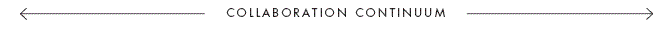 Topic of discussion SupervisorScale(mark X)Scale(mark X)Scale(mark X)Scale(mark X)Scale(mark X)PhD studentComment/RephraseResponsibility of local integrationA supervisor should make the PhD student aware of facilities and resources in CCMAR 	 A PhD candidate is responsible for knowing the relevant facilities and resources in CCMARNetworking opportunitiesIt is the responsibility of supervisors and PAC advisors to ensure the development of network of the PhD studentThe PhD student must develop her/his network independently of the supervisor networkMeeting preparationThe supervisor should be at the initiative of bilateral and PAC meetings and prepare the contentIt is up to the PhD student to organise bilateral and PAC meetings, and to prepare the agendas Meeting managementBilateral meetings should be called on demand or when blocked.  A regular pace of meeting (weekly/fortnight) should be agreed to report on progress and difficulties Responsibility of research planSupervisor(s) should direct a PhD student in the development of an appropriate plan of researchA PhD student should be able to work out independently a schedule and research plan appropriate to his/her needsParticipation to external eventsA supervisor must give feedback on work prior to presentations in conferences chosen in agreementThe PhD student is free to present its work anytime and anywhere Participation to writingA supervisor can contribute to the direct writing of manuscripts /articles as any co-authorA supervisor should be very wary not to contribute with writing, but only with commentsAvailabilityA supervisor should be available to assist the PhD student any time also outside working hoursA PhD student must ask for an appointment if problems arise and assistance is neededWidening experienceThe supervisor(s) and PAC advisers should identify and ensure a suitable widening experience, time and funding permittingThe PhD student should suggest to the PAC a widening experience in line with its career plan, identify hosts, ensure funding etc.Career perspectiveSupervisor(s) and PAC advisers actively provide support and advise on career options following the PhD project, and offer their personal scientific networksThe supervisor is only responsible of the PhD project.  Future career options are independently planned by the PhD studentResponsibility of fundingAcquiring enough funding from different sources to complete the project (e.g. wages, scholarships, travel grants or equipment) is the responsibility of the supervisorFinding out about different funding options and independently writing applications is the responsibility of the PhD studentOwnership, intellectual property, copyrightThe supervisor is the owner of all work produced including data, draft, graphs, pictures, etc. and this should be always available to him/her. All files produced by the PhD student should be accessible to the supervisor at any timeThe work, equipment and data produced by a PhD student are her/his own property, including when the funding was not her/his. The supervisor may access and use them only upon justified demandWorking commitmentThe success of the PhD is estimated by the number of achievements, regardless of effort and conditionsThe PhD will be awarded after four years of weekly working presenceComplementary projectAll the working hours of the PhD student should focus only on the PhD projectThe PhD student is totally free to invest its time in alternative projects